Fun Christmas Games to help young children learn French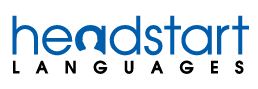 https://www.headstartlanguages.co.uk/resources/camembears-christmas-activities-bauble-challengehttps://www.headstartlanguages.co.uk/resources/camembears-christmas-activities-vive-le-vent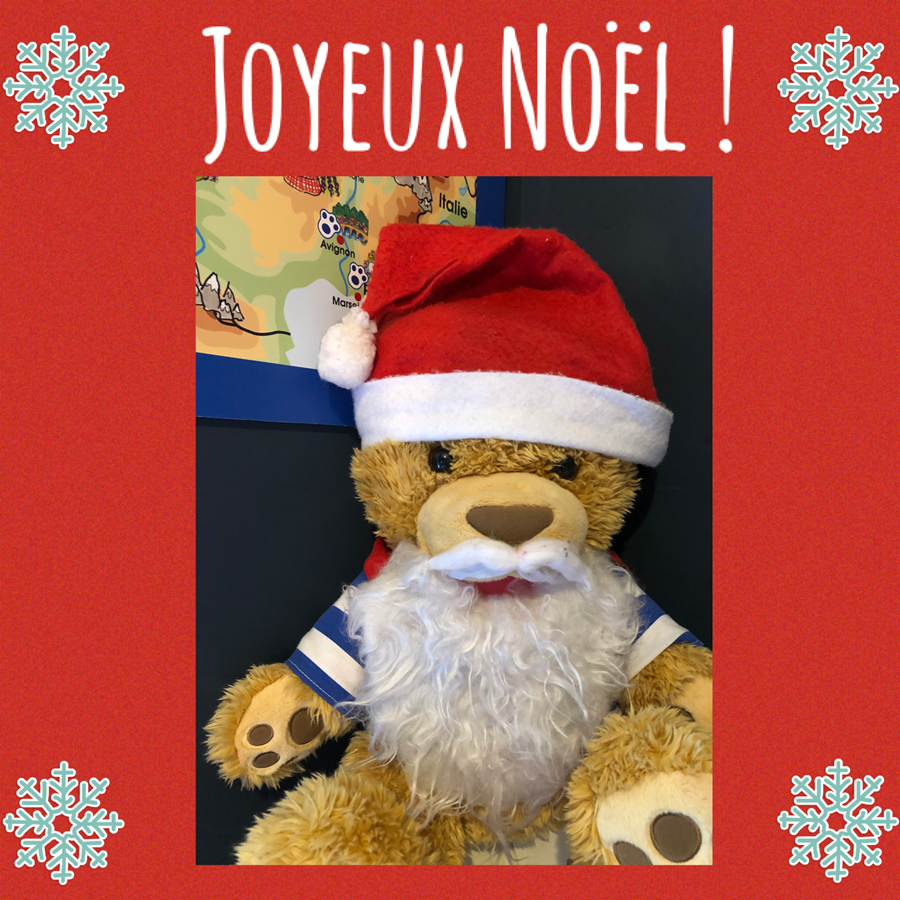 